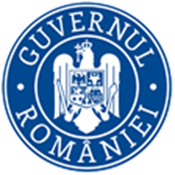 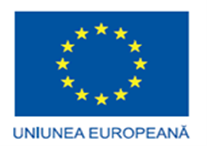 CERERE PENTRU ACORDAREA SPRIJINULUI EDUCAȚIONAL SUB FORMĂ DE TICHET SOCIAL PE SUPORT ELECTRONIC PENTRU PREŞCOLARII ŞI ELEVII DEZAVANTAJAŢI DIN ÎNVĂŢĂMÂNTUL DE STAT PREŞCOLAR, PRIMAR ŞI GIMNAZIAL	Subsemnata/ul.................................................................................................. cu domiciliul în ............................................................................ loc. ......................... jud. .........................., CNP.............................................,în calitate de reprezentant legal/tutore al copilului/copiilor inscrisi în învățământul de stat, preșcolar/primar/gimnazial, Cunoscând prevederile Codului penal privind falsul în declaraţii, declar pe proprie răspundere că familia este compusă dintr-un număr de ........ membri, îndeplinesc condițiile de eligibilitate  și solicit acordarea sprijinului educațional pe bază de tichete sociale pe suport electronic în valoare de 500 lei, în vederea achizițonării de materiale școlare pentru anul școlar ........................., în conformitate cu prevederile Ordonanței de urgență a Guvernului  nr. 83/2023, pentru copilul/copiii:1. Numele primului copil _____________________________________________________________________, cu domiciliul în localitatea ............................................................................ jud. .........................., CNP............................................,  unitatea de învățământ de stat: denumire ............................................................................................, nivel de școlarizare preșcolar/primar/gimnazial, localitatea ...................................................................., județ ...................................................;2. Numele celui de-al 2-lea copil_________________________________________________________________, cu domiciliul în localitatea ............................................................................ jud. .........................., CNP............................................,  unitatea de învățământ de stat: denumire ............................................................................................, nivel de școlarizare preșcolar/primar/gimnazial, localitatea ...................................................................., județ ...................................................;3. Numele celui de-al 3-lea copil _________________________________________________________________, cu domiciliul în localitatea ............................................................................ jud. .........................., CNP............................................,  unitatea de învățământ de stat: denumire ............................................................................................, nivel de școlarizare preșcolar/primar/gimnazial, localitatea ...................................................................., județ ...................................................4. Numele celui de-al 4-lea copil _________________________________________________________________, cu domiciliul în localitatea ............................................................................ jud. .........................., CNP............................................,  unitatea de învățământ de stat: denumire ............................................................................................, nivel de școlarizare preșcolar/primar/gimnazial, localitatea ...................................................................., județ ...................................................5. Numele celui de-al 5-lea copil _________________________________________________________________, cu domiciliul în localitatea ............................................................................ jud. .........................., CNP............................................,  unitatea de învățământ de stat: denumire ............................................................................................, nivel de școlarizare preșcolar/primar/gimnazial, localitatea ...................................................................., județ ...................................................6. Numele celui de-al 6-lea copil _________________________________________________________________, cu domiciliul în localitatea ............................................................................ jud. .........................., CNP............................................,  unitatea de învățământ de stat: denumire ............................................................................................, nivel de școlarizare preșcolar/primar/gimnazial, localitatea ...................................................................., județ ...................................................Componența familiei este următoarea:Data:Semnătura:Nr. Crt.Nume și prenumeCNP Adresă de domiciliuGrad de rudenie (fiu/fiică), Copil minor aflat în întreținere, Soț/Soție1Titular cerere/card2Soț/soție titular3Copil 14Copil 25Copil 36Copil 47Copil 58Copil 6